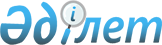 Ойыл ауданы әкімдігінің 2016 жылғы 5 сәуірдегі № 76 "Ойыл ауданының жергілікті атқарушы органдары "Б" корпусы мемлекеттік әкімшілік қызметшілерінің қызметін бағалау әдістемесін бекіту туралы" қаулысының күші жойылды деп тану туралыАқтөбе облысы Ойыл ауданы әкімдігінің 2017 жылғы 18 наурыздағы № 53 қаулысы. Ақтөбе облысының Әділет департаментінде 2017 жылғы 5 сәуірде № 5402 болып тіркелді      Қазақстан Республикасының 2001 жылғы 23 қаңтардағы "Қазақстан Республикасындағы жергілікті мемлекеттік басқару және өзін – өзі басқару туралы" Заңының 31, 37 баптарына, Қазақстан Республикасының 2016 жылғы 6 сәуірдегі "Құқықтық актілер туралы" Заңының 27 бабына сәйкес, Ойыл ауданы әкімдігі ҚАУЛЫ ЕТЕДІ:

      1. Ойыл ауданы әкімдігінің 2016 жылғы 5 сәуірдегі № 76 "Ойыл ауданының жергілікті атқарушы органдары "Б" корпусы мемлекеттік әкімшілік қызметшілерінің қызметін бағалау әдістемесін бекіту туралы" (нормативтік құқықтық актілерінің мемлекеттік тіркеу тізілімінде № 4890 болып тіркелген, 2016 жылғы 26 мамырда "Ойыл" аудандық газетінде жарияланған) қаулысының күші жойылды деп танылсын.

      2. Осы қаулы оның алғашқы ресми жарияланған күнінен бастап күнтізбелік он күн өткен соң қолданысқа енгізіледі.


					© 2012. Қазақстан Республикасы Әділет министрлігінің «Қазақстан Республикасының Заңнама және құқықтық ақпарат институты» ШЖҚ РМК
				
      Аудан әкімі 

Б. Күзембаева
